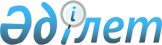 О внесении изменений и дополнений в решение Астраханского районного маслихата от 24 декабря 2009 года № 4С-19-2 "О районном бюджете на 2010-2012 годы"
					
			Утративший силу
			
			
		
					Решение Астраханского районного маслихата Акмолинской области от 15 апреля 2010 года № 4С-22-1. Зарегистрировано Управлением юстиции Астраханского района Акмолинской области 23 апреля 2010 года № 1-6-120. Утратило силу - решением Астраханского районного маслихата Акмолинской области от 28 января  2011 года № 4С-29-4

      Сноска. Утратило силу - решением Астраханского районного маслихата Акмолинской области от 28.01.2011 № 4С-29-4      В соответствии с подпунктом 4 пункта 2 статьи 106 Бюджетного Кодекса Республики Казахстан от 4 декабря 2008 года, подпунктом 1 пункта 1 статьи 6 Закона Республики Казахстан от 23 января 2001 года «О местном государственном управлении и самоуправлении в Республике Казахстан», районный маслихат РЕШИЛ:



      1. Внести в решение Астраханского районного маслихата «О районном бюджете на 2010-2012 годы» от 24 декабря 2009 года № 4С-19-2 (зарегистрировано в Реестре государственной регистрации нормативных правовых актов № 1-6-113, опубликовано 25-29 января 2010 года в районной газете «Маяк») следующие изменения и дополнения:



      в подпункте 1) пункта 1:

      цифры «1513706» заменить цифрами «1521206,8»;

      цифры «1253325» заменить цифрами «1260825,8»;

      в подпункте 2) пункта 1:

      цифры «1523762,9» заменить цифрами «1542263,5»;

      в подпункте 4) пункта 1:

      слова «сальдо по операциям с финансовыми активами – 1925 тысяч тенге» заменить словами «сальдо по операциям с финансовыми активами – 7755 тысяч тенге»;

      слова «приобретение финансовых активов – 1925 тысяч тенге» заменить словами «приобретение финансовых активов – 7755 тысяч тенге»;

      в подпункте 5) пункта 1:

      цифры «-35126,9» заменить цифрами «-51956,7»;

      в подпункте 6) пункта 1:

      цифры «35126,9» заменить цифрами «51956,7»;

      цифры 11981,9» заменить цифрами «28811,7»;



      в пункте 3:

      цифры «267434» заменить цифрами «274934,8»;

      в подпункте 1) пункта 3:

      цифры «108960» заменить цифрами «116460,8»;

      абзац четвертый изложить в следующей редакции:

      «на выплату единовременной материальной помощи участникам и инвалидам Великой Отечественной войны, а также лицам, приравненным к ним, военнослужащим, в том числе уволенным в запас (отставку), проходившим военную службу в период с 22 июня 1941 года по 3 сентября 1945 года в воинских частях, учреждениях, в военно-учебных заведениях, не входивших в состав действующей армии, награжденным медалью «За победу над Германией в Великой Отечественной войне 1941-1945гг.» или медалью «За победу над Японией», проработавшим (прослужившим) не менее шести месяцев в тылу в годы Великой Отечественной войны к 65-летию Победы в Великой Отечественной войне, и финансовые услуги – 6735 тысяч тенге»;

      абзац десятый изложить в следующей редакции:

      «на обеспечение проезда участникам и инвалидам Великой Отечественной войны по странам Содружества Независимых Государств, по территории Республики Казахстан, а так же оплаты им и сопровождающим их лицам расходов на питание, проживание, проезд для участия в праздничных мероприятиях в городах Москве, Астане к 65-летию Победы в Великой Отечественной войне – 313,3 тысяч тенге»;

      абзац одиннадцатый изложить в следующей редакции:

      «на выплату единовременной материальной помощи участникам и инвалидам Великой Отечественной войны, а также лицам, приравненным к ним, военнослужащим, в том числе уволенным в запас (отставку), проходившим военную службу в период с 22 июня 1941 года по 3 сентября 1945 года в воинских частях, учреждениях, в военно-учебных заведениях, не входивших в состав действующей армии, награжденным медалью «За победу над Германией в Великой Отечественной войне 1941-1945гг.» или медалью «За победу над Японией», проработавшим (прослужившим) не менее шести месяцев в тылу в годы Великой Отечественной войны к 65-летию Победы в Великой Отечественной войне – 9187,5 тысяч тенге»;

      в абзаце четырнадцатом цифры «15458» заменить цифрами «15221»;

      в абзаце пятнадцатом цифры «11708» заменить цифрами «11872»;

      дополнить абзацем двадцатым следующего содержания:

      «на реализацию государственного образовательного заказа в дошкольных организациях образования – 9590 тысяч тенге»;



      в пункте 4:

      цифры «94026» заменить цифрами «47013»;



      дополнить пунктом 5-1 следующего содержания:

      «учесть в районном бюджете на 2010 год возврат в вышестоящий бюджет неиспользованных в 2009 году целевых трансфертов в сумме 311 тысяч тенге».



      Приложение 1,4 к решению районного маслихата «О районном бюджете на 2010-2012 годы» от 24 декабря 2009 года № 4С-19-2 (зарегистрировано в Реестре государственной регистрации нормативных правовых актов № 1-6-113, опубликовано 25-29 января 2010 года в районной газете «Маяк»), изложить в новой редакции, согласно приложению 1,4 к настоящему решению.



      2. Решение вступает в силу со дня государственной регистрации в Управлении юстиции Астраханского района и вводится в действие со дня официального опубликования.      Председатель сессии Астраханского

      районного маслихата                        Н. Сембаев      Секретарь Астраханского

      районного маслихата                        В. Собеский      СОГЛАСОВАНО:      Аким Астраханского района                  Р. Акимов      Начальник Государственного

      учреждения «Отдел финансов»

      Астраханского района                       Г. Шонабаева      Исполняющий обязанности

      начальника Государственного

      учреждения «Отдел экономики

      и бюджетного планирования»

      Астраханского района                       Т. Наприенко

Приложение 1 к решению

Астраханского районного маслихата

от 15 апреля 2010 года № 4С-22-1

"О внесении изменений и дополнений

в решение Астраханского районного маслихата

от 24 декабря 2009 года № 4С-19-2

"О районном бюджете на 2010-2012 годы" Районный бюджет на 2010 год

Приложение 4 к решению

Астраханского районного маслихата

от 15 апреля 2010 года № 4С-22-1

"О внесении изменений и дополнений

в решение Астраханского районного маслихата

от 24 декабря 2009 года № 4С-19-2

"О районном бюджете на 2010-2012 годы" Бюджетные программы аульных

(сельских) округов на 2010 год
					© 2012. РГП на ПХВ «Институт законодательства и правовой информации Республики Казахстан» Министерства юстиции Республики Казахстан
				категориякатегориякатегориякатегорияСуммаклассклассклассСуммаподклассподклассСуммаНаименованиеСуммаI. ДОХОДЫ1521206,81Налоговые поступления240813,001Подоходный налог11931,02Индивидуальный подоходный налог11931,003Социальный налог99229,01Социальный налог99229,004Налоги на собственность119241,01Налоги на имущество92557,03Земельный налог5126,04Налог на транспортные средства13358,05Единый земельный налог8200,005Внутренние налоги на товары,работы и услуги7958,02Акцизы826,03Поступления за использование природных и других ресурсов3519,04Сборы за ведение предпринимательской и профессиональной деятельности361308Обязательные платежи, взимаемые за совершение юридически значимых действий и (или) выдачу документов уполномоченными на то государственными органами или должностными лицами2454,01Государственная пошлина2454,02Неналоговые поступления9568,001Доходы от государственной собственности972,05Доходы от аренды имущества, находящегося в государственной собственности972,002Поступления от реализации товаров (работ, услуг) государственными учреждениями, финансируемыми из государственного бюджета35,01Поступления от реализации товаров (работ, услуг) государственными учреждениями, финансируемыми из государственного бюджета35,003Поступление денег от проведения государственных закупок, организуемых государственными учреждениями, финансируемые из государственного бюджета2,01Поступление денег от проведения государственных закупок, организуемых государственными учреждениями, финансируемые из государственного бюджета2,004Штрафы,пени,санкции,взыскания,налагаемые государственными учреждениями, финансируемыми из государственного бюджета, а также содержащимися и финансируемыми из бюджета (сметы расходов) Национального Банка Республики Казахстан8343,01Штрафы,пени,санкции,взыскания,налагаемые государственными учреждениями, финансируемыми из государственного бюджета, а также содержащимися и финансируемыми из бюджета (сметы расходов) Национального Банка Республики Казахстан,за исключением поступлений от организаций нефтяного сектора8343,006Прочие неналоговые поступления216,01Прочие неналоговые поступления216,03Поступления от продажи основного капитала1000003Продажа земли и нематериальных активов100001Продажа земли100004Поступления трансфертов1260825,802Трансферты из вышестоящих органов государственного управления1260825,82Трансферты из областного бюджета1260825,8Функциональная группаФункциональная группаФункциональная группаФункциональная группаФункциональная группаСуммаФункциональная подгруппаФункциональная подгруппаФункциональная подгруппаФункциональная подгруппаСуммаАдминистратор бюджетных программАдминистратор бюджетных программАдминистратор бюджетных программСуммаПрограммаПрограммаСуммаНаименованиеСуммаII. ЗАТРАТЫ1542263,51Государственные услуги общего характера154998,601Представительные, исполнительные и другие органы, выполняющие общие функции государственного управления135941,6112Аппарат маслихата района (города областного значения)11382,0001Услуги по обеспечению деятельности маслихата района (города областного значения)11382,0122Аппарат акима района (города областного значения)38932,0001Услуги по обеспечению деятельности акима района (города областного значения)37942,0004Материально-техническое оснащение государственных органов990,0123Аппарат акима района в городе, города районного значения, поселка, аула (села), аульного (сельского) округа85627,6001Услуги по обеспечению деятельности акима района в городе, города районного значения, поселка, аула (села), аульного (сельского) округа83667,6023Материально-техническое оснащение государственных органов1960,002Финансовая деятельность10023,0452Отдел финансов района (города областного значения)10023,0001Услуги по реализации государственной политики в области исполнения и контроля за исполнением бюджета района и управления коммунальной собственностью района (города областного значения)9071,5003Проведение оценки имущества в целях налогообложения419,5004Организация работы по выдаче разовых талонов и обеспечение полноты сбора сумм от реализации разовых талонов489,0011Учет, хранение, оценка и реализация имущества, поступившего в коммунальную собственность43,005Планирование и статистическая деятельность9034,0453Отдел экономики и бюджетного планирования района (города областного значения)9034,0001Услуги по реализации государственной политики в области формирования и развития экономической политики,системы государственного планирования и управления района (города областного значения)9034,02Оборона1770,001Военные нужды1770,0122Аппарат акима района (города областного значения)1770,0005Мероприятия в рамках исполнения всеобщей воинской обязанности1770,03Общественный порядок, безопасность, правовая, судебная, уголовно-исполнительная деятельность500,001Правоохранительная деятельность500,0458Отдел жилищно-коммунального хозяйства, пассажирского транспорта и автомобильных дорог района (города областного значения) 500,0021Обеспечение безопасности дорожного движения в населенных пунктах500,04Образование865205,001Дошкольное воспитание и обучение42871,0464Отдел образования района (города областного значения)42871,0009Обеспечение деятельности организаций дошкольного воспитания и обучения42871,002Начальное, основное среднее и общее среднее образование805608,0123Аппарат акима района в городе, города районного значения, поселка, аула (села), аульного (сельского) округа1000,0005Организация бесплатного подвоза учащихся до школы и обратно в аульной (сельской) местности1000,0464Отдел образования района (города областного значения)804608,0003Общеобразовательное обучение789852,0006Дополнительное образование для детей14756,009Прочие услуги в области образования16726,0464Отдел образования района (города областного значения)16726,0001Услуги по реализации государственной политики на местном уровне в области образования8813,0004Информатизация системы образования в государственных учреждениях образования района (города областного значения) 0,0005Приобретение и доставка учебников, учебно- методических комплексов для государственных учреждений образования района (города областного значения)7913,06Социальная помощь и социальное обеспечение 77788,802Социальная помощь65139,8123Аппарат акима района в городе, города районного значения, поселка, аула (села), аульного (сельского) округа11149,0003Оказание социальной помощи нуждающимся гражданам на дому11149,0451Отдел занятости и социальных программ района (города областного значения) 53990,8002Программа занятости20975,0005Государственная адресная социальная помощь3355,0006Жилищная помощь500,0007Социальная помощь отдельным категориям нуждающихся граждан по решениям местных представительных органов2778,0010Материальное обеспечение детей-инвалидов, воспитывающихся и обучающихся на дому296,0016Государственные пособия на детей до 18 лет7440,0017Обеспечение нуждающихся инвалидов обязательными гигиеническими средствами и предоставление услуг специалистами жестового языка, индивидуальными помощниками в соответствии с индивидуальной программой реабилитации инвалида2411,0019Обеспечение проезда участникам и инвалидам Великой Отечественной войны по странам Содружества Независимых Государств, по территории Республики Казахстан, а так же оплаты им и сопровождающим их лицам расходов на питание, проживание, проезд для участия в праздничных мероприятиях в городах Москва, Астана к 65-летию Победы в Великой Отечественной войне313,3020Выплата единовременной материальной помощи участникам и инвалидам Великой Отечественной войны, а так же лицам, приравненным к ним, военнослужащим, в том числе уволенным в запас (отставку), проходившим военную службу в период с 22 июня 1941 года по 3 сентября 1945 года в воинских частях, учреждениях, в военно-учебных заведениях, не входивших в состав действующей армии, награжденным медалью "За победу над Германией в Великой Отечественной войне 1941-1945 гг." или медалью "За победу над Японией", проработавшим (прослужившим) не менее шести месяцев в тылу в годы Великой Отечественной войны к 65-летию Победы в Великой Отечественной войне15922,509Прочие услуги в области социальной помощи и социального обеспечения12649,0451Отдел занятости и социальных программ района (города областного значения) 12649,0001Услуги по реализации государственной политики на местном уровне в области обеспечения занятости и реализации социальных программ для населения12417,0011Оплата услуг по зачислению, выплате и доставке пособий и других социальных выплат232,07Жилищно-коммунальное хозяйство224085,201Жилищное хозяйство1245,5467Отдел строительства района (города областного значения)1245,5004Развитие, обустройство и (или) приобретение инженерно-коммуникационной инфраструктуры1245,502Коммунальное хозяйство192422,8458Отдел жилищно коммунального хозяйства, пассажирского транспорта и автомобильных дорог района (города областного значения)14476,0026Организация эксплуатации тепловых сетей, находящихся в коммунальной собственности районов (городов областного значения)14476,0467Отдел строительства района (города областного значения)177946,8005Развитие коммунального хозяйства8000,0006Развитие системы водоснабжения14317,8031Развитие инженерно-коммуникационной инфраструктуры и благоустройство населенных пунктов в рамках реализации стратегии региональной занятости и переподготовки кадров155629,003Благоустройство населенных пунктов30416,9123Аппарат акима района в городе, города районного значения, поселка, аула (села), аульного (сельского) округа5647,9008Освещение улиц населенных пунктов3395,0009Обеспечение санитарии населенных пунктов695,0010Содержание мест захоронений и погребение безродных160,0011Благоустройство и озеленение населенных пунктов1397,9458Отдел жилищно-коммунального хозяйства, пассажирского транспорта и автомобильных дорог района (города областного значения) 24769,0018Благоустройство и озеленение населенных пунктов24769,08Культура, спорт, туризм и информационное пространство 76510,001Деятельность в области культуры42526,5455Отдел культуры и развития языков района (города областного значения)42526,5003Поддержка культурно-досуговой работы 42526,502Спорт3897,0465Отдел физической культуры и спорта района (города областного значения)3897,0006Проведение спортивных соревнований на районном (города областного значения) уровне366,0007Подготовка и участие членов сборных команд района (города областного значения) по различным видам спорта на областных спортивных соревнованиях3531,003Информационное пространство17870,0455Отдел культуры и развития языков района (города областного значения)14306,0006Функционирование районных (городских) библиотек13664,0007Развитие государственного языка и других языков народа Казахстана642,0456Отдел внутренней политики района (города областного значения)3564,0002Услуги по проведению государственной информационной политики через газеты и журналы3564,009Прочие услуги по организации культуры, спорта, туризма и информационного пространства12216,5455Отдел культуры и развития языков района (города областного значения)3622,5001Услуги по реализации государственной политики на местном уровне в области развития языков и культуры3472,5011Материально-техническое оснащение государственных органов150,0456Отдел внутренней политики района (города областного значения)4486,0001Услуги по реализации государственной политики на местном уровне в области информации, укрепления государственности и формирования социального оптимизма граждан4162,0003Реализация региональных программ в сфере молодежной политики324,0465Отдел физической культуры и спорта района (города областного значения)4108,0001Услуги по реализации государственной политики на местном уровне в сфере физической культуры и спорта4108,010Сельское, водное, лесное, рыбное хозяйство, особо охраняемые природные территории, охрана окружающей среды и животного мира, земельные отношения31368,001Сельское хозяйство12719,0462Отдел сельского хозяйства района (города областного значения)8648,0001Услуги по реализации государственной политики на местном уровне в сфере сельского хозяйства5381,0099Реализация мер социальной поддержки специалистов социальной сферы сельских населенных пунктов за счет целевых трансфертов из республиканского бюджета3267,0473Отдел ветеринарии района (города областного значения)4071,0001Услуги по реализации государственной политики на местном уровне в сфере ветеринарии3694,0004Материально-техническое оснащение государственных органов377,006Земельные отношения6777,0463Отдел земельных отношений района (города областного значения)6777,0001Услуги по реализации государственной политики в области регулирования земельных отношений на территории района (города областного значения)6777,009Прочие услуги в области сельского, водного, лесного, рыбного хозяйства, охрана окружающей среды и земельных отношений11872,0473Отдел ветеринарии района (города областного значения)11872,0011Проведение противоэпизоотических мероприятий11872,011Промышленность, архитектурная, градостроительная и строительная деятельность17724,902Архитектурная, градостроительная и строительная деятельность17724,9467Отдел строительства района (города областного значения)13571,9001Услуги по реализации государственной политики на местном уровне в области строительства13571,9468Отдел архитектуры и градостроительства района (города областного значения)4153,0001Услуги по реализации государственной политики в области архитектуры и градостроительства на местном уровне4153,012Транспорт и коммуникации 30100,001Автомобильный транспорт10100,0458Отдел жилищно коммунального хозяйства, пассажирского транспорта и автомобильных дорог района (города областного значения)10100,0023Обеспечение функционирования автомобильных дорог 10100,009Прочие услуги в сфере транспорта и коммуникаций20000,0458Отдел жилищно коммунального хозяйства, пассажирского транспорта и автомобильных дорог района (города областного значения)20000,0008Ремонт и содержание автомобильных дорог районного значения, улиц городов и населенных пунктов в рамках реализации стратегии региональной занятости и переподготовки кадров20000,013Прочие14889,003Поддержка предпринимательской деятельности и защита конкуренции4412,0469Отдел предпринимательства района (города областного значения)4412,0001Услуги по реализации государственной политики на местном уровне в области развития предпринимательства и промышленности4412,09Прочие10477,0452Отдел финансов района (города областного значения)5200,0012Резерв местного исполнительного органа района (города областного значения) 5200,0458Отдел жилищно коммунального хозяйства, пассажирского транспорта и автомобильных дорог района (города областного значения)5277,0001Услуги по реализации государственной политики на местном уровне в области жилищно-коммунального хозяйства, пассажирского транспорта и автомобильных дорог5127,0014Материально-техническое оснащение государственных органов150,015Трансферты47324,01Трансферты47324,0452Отдел финансов района (города областного значения)47324,0006Возврат неиспользованных (недоиспользованных) целевых трансфертов311,0020Целевые текущие трансферты в вышестоящие бюджеты в связи с изменением фонда оплаты труда в бюджетной сфере47013,0III.Чистое бюджетное кредитование23145,0Бюджетные кредиты23145,010Сельское, водное, лесное, рыбное хозяйство, особо охраняемые природные территории, охрана окружающей среды и животного мира, земельные отношения23145,001Сельское хозяйство23145,0462Отдел сельского хозяйства района (города областного значения)23145,0008Бюджетные кредиты для реализации мер социальной поддержки специалистов социальной сферы сельских населенных пунктов23145,0IV. Сальдо по операциям с финансовыми активами7755,0Приобретение финансовых активов7755,013Прочие7755,09Прочие7755,0452Отдел финансов района (города областного значения)7755,0014Формирование или увеличение уставного капитала юридических лиц7755,0V. Дефицит (профицит) бюджета-51956,7VI. Финансирования дефицита (использование профицита) бюджета51956,77Поступления займов23145,001Внутренние государственные займы23145,02Договоры займа23145,03Займы, получаемые местным исполнительным органом района (города областного значения)23145,08Движение остатков бюджетных средств28811,70 1Остатки бюджетных средств28811,71Свободные остатки бюджетных средств28811,71Свободные остатки бюджетных средств28811,7№ п/пАБППрог-

рам-

маНаименованиеСуммаВсего103424,51Астраханский сельский округ15237123001Услуги по обеспечению деятельности акима района в городе, города районного значения, поселка, аула (села), аульного (сельского) округа8516023Материально-техническое оснащение государственных органов140003Оказание социальной помощи нуждающимся гражданам на дому2606008Освещение улиц населенных пунктов3395009Обеспечение санитарии населенных пунктов250010Содержание мест захоронений и погребение безродных130011Благоустройство и озеленение населенных пунктов2002Бесбидаикский сельский округ5568123001Услуги по обеспечению деятельности акима района в городе, города районного значения, поселка, аула (села), аульного (сельского) округа5403023Материально-техническое оснащение государственных органов140009Обеспечение санитарии населенных пунктов253Есильский сельский округ6628123001Услуги по обеспечению деятельности акима района в городе, города районного значения, поселка, аула (села), аульного (сельского) округа5414023Материально-техническое оснащение государственных органов140003Оказание социальной помощи нуждающимся гражданам на дому839009Обеспечение санитарии населенных пунктов25011Благоустройство и озеленение населенных пунктов2104Жалтырский сельский округ12118123001Услуги по обеспечению деятельности акима района в городе, города районного значения, поселка, аула (села), аульного (сельского) округа9527023Материально-техническое оснащение государственных органов140003Оказание социальной помощи нуждающимся гражданам на дому2101009Обеспечение санитарии населенных пунктов120010Содержание мест захоронений и погребение безродных30011Благоустройство и озеленение населенных пунктов2005Жарсуатский сельский округ4876123001Услуги по обеспечению деятельности акима района в городе, города районного значения, поселка, аула (села), аульного (сельского) округа4711023Материально-техническое оснащение государственных органов140009Обеспечение санитарии населенных пунктов256Камышенский сельский округ500123001Услуги по обеспечению деятельности акима района в городе, города районного значения, поселка, аула (села), аульного (сельского) округа500023Материально-техническое оснащение государственных органов0003Оказание социальной помощи нуждающимся гражданам на дому0009Обеспечение санитарии населенных пунктов07Каменский сельский округ5838123001Функционирование аппарата акима района в городе, города районного значения, поселка, аула(села), аульного(сельского) округа5161023Материально-техническое оснащение государственных органов140003Оказание социальной помощи нуждающимся гражданам на дому377009Обеспечение санитарии населенных пунктов25011Благоустройство и озеленение населенных пунктов1358Кызылжарский сельский округ5993,7123001Услуги по обеспечению деятельности акима района в городе, города районного значения, поселка, аула (села), аульного (сельского) округа5113,7023Материально-техническое оснащение государственных органов140003Оказание социальной помощи нуждающимся гражданам на дому715009Обеспечение санитарии населенных пунктов259Колутонский сельский округ6541123001Услуги по обеспечению деятельности акима района в городе, города районного значения, поселка, аула (села), аульного (сельского) округа5957023Материально-техническое оснащение государственных органов140003Оказание социальной помощи нуждающимся гражданам на дому419009Обеспечение санитарии населенных пунктов2510Николаевский сельский округ6026123001Услуги по обеспечению деятельности акима района в городе, города районного значения, поселка, аула (села), аульного (сельского) округа5181023Материально-техническое оснащение государственных органов140003Оказание социальной помощи нуждающимся гражданам на дому253009Обеспечение санитарии населенных пунктов25011Благоустройство и озеленение населенных пунктов42711Новочеркасский сельский округ7300,9123001Услуги по обеспечению деятельности акима района в городе, города районного значения, поселка, аула (села), аульного (сельского) округа6156023Материально-техническое оснащение государственных органов140003Оказание социальной помощи нуждающимся гражданам на дому754009Обеспечение санитарии населенных пунктов25011Благоустройство и озеленение населенных пунктов225,912Острогорский сельский округ6177123001Услуги по обеспечению деятельности акима района в городе, города районного значения, поселка, аула (села), аульного (сельского) округа4670023Материально-техническое оснащение государственных органов140003Оказание социальной помощи нуждающимся гражданам на дому1342009Обеспечение санитарии населенных пунктов2513Первомайский сельский округ7422,9123001Услуги по обеспечению деятельности акима района в городе, города районного значения, поселка, аула (села), аульного (сельского) округа6144,9023Материально-техническое оснащение государственных органов140003Оказание социальной помощи нуждающимся гражданам на дому1088009Обеспечение санитарии населенных пунктов5014Староколутонский сельский округ6481123001Услуги по обеспечению деятельности акима района в городе, города районного значения, поселка, аула (села), аульного (сельского) округа5910023Материально-техническое оснащение государственных органов140003Оказание социальной помощи нуждающимся гражданам на дому406009Обеспечение санитарии населенных пунктов2515Узункольский сельский округ6717123001Услуги по обеспечению деятельности акима района в городе, города районного значения, поселка, аула (села), аульного (сельского) округа5303023Материально-техническое оснащение государственных органов140003Оказание социальной помощи нуждающимся гражданам на дому249005Организация бесплатного подвоза учащихся до школы и обратно в аульной (сельской) местности1000009Обеспечение санитарии населенных пунктов25